Guion para construir un material en Hot Potatoes sobre las participaciones de Colombia en los MundialesPrograma Integración de Tecnologías a la Docencia
Universidad de AntioquiaEsta actividad está programada para ser desarrollada en una hora y treinta minutos y tiene como objetivo crear un recurso en Hot Potatoes con información sobre las participaciones de la Selección Colombia en los Mundiales. Para ello se usarán algunas de las funciones que ofrece Hot Potatoes para crear actividades interactivas como lo son Crucigrama, Emparejamiento y Quiz. Luego se publicarán dichas actividades en un espacio de la plataforma educativa Moodle.Al finalizar la sesión presencial, usted tendrá un paquete SCORM con las siguientes actividades:Un crucigrama con algunos de los jugadores reconocidos a lo largo de la historia de la Selección Colombia.Un ejercicio de emparejamiento donde se identifiquen el lugar y el año donde se han realizado mundiales de fútbol.Un quiz con tres (3) preguntas referentes al mundial de fútbol Brasil 2014.Descargar e instalar Hot PotatoesPara comenzar la actividad descargue e instale el software de Hot Potatoes en su computador. Luego, haga clic sobre el ícono  .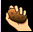 Crear un CrucigramaElija la opción JCross. En el campo Título, ubicado en el panel izquierdo de JCross, escriba: «Jugadores históricos de la Selección colombiana de fútbol».Luego, haga clic en  para generar un crucigrama automáticamente. 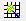 En el espacio en blanco del panel de la izquierda, escriba los nombres de los siguientes jugadores del fútbol colombiano recordados históricamente por sus participaciones en los mundiales (uno por línea): Carlos Valderrama, René Higuita, Leonel Álvarez, Faustino Asprilla, Adolfo Valencia y Freddy Rincón. En el campo Tamaño máximo de la cuadrícula digite 40.Finalmente, haga clic en Crear cuadrícula.Nota. Los nombres deben escribirse sin espacios y sin tildes.Para agregar las pistas del crucigrama, haga clic en la opción Añadir pistas ubicada en el panel izquierdo de JCross. Seleccione una por una las palabras del crucigrama (clasificadas entre verticales y horizontales) y escriba el siguiente texto para cada una:Carlos Valderrama: «Conocido por usar la camiseta número 10 de la selección Colombia y por su frase “Todo bien, todo bien”».René Higuita: «Conocido por su espectacular jugada denominada “El escorpión”, realizada el 7 de septiembre de 1995 en Wembley». Leonel Álvarez: «Jugó 101 partidos con la camiseta de la Selección Colombia y se desempeñó como director técnico de la misma entre septiembre y diciembre de 2011».Faustino Asprilla: «Participó con la Selección Colombia en los mundiales de USA 1994 y Francia 1998. Jugó en el club Parma de Italia».Adolfo Valencia: «Debido a su velocidad como delantero es conocido como el “Tren”. Participó con la Selección Colombia en los mundiales de USA 1994 y Francia 1998».Freddy Rincón: «Jugó en el Real Madrid de España, ganó el primer Mundial de Clubes con Corinthians y asistió a tres mundiales con la Selección (Italia 1990, USA 1994 y Francia 1998). Con la selección colombiana anotó el gol del empate frente a Alemania que le valió a su país la clasificación a los octavos de final en el Mundial de 1990».      	Para la configuración general de la actividad haga clic en el ícono: 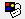 Pestaña Títulos/Instrucciones: en el campo Subtítulo del ejercicio escriba «Crucigrama» y en el campo Instrucciones escriba «Basado en las pistas, complete el siguiente crucigrama referente a algunos jugadores históricos de la Selección Colombia. Al finalizar, haga clic en Check para comprobar sus respuestas y luego haga clic en  para continuar con la siguiente actividad».Pestaña Contador: active la opción Especifique un límite de tiempo para este ejercicio y permítale al estudiante realizar la actividad en tres (3) minutos.Para guardar los cambios, haga clic en el botón Guardar y luego en Ok. Para finalizar, en el menú Archivo haga clic el Guardar como  y guarde los cambios en la actividad creada.Ahora, genere la página web con la actividad; para ello haga clic en el ícono  . Tenga en cuenta que todas las actividades deben guardarse en la misma carpeta y con el nombre crucigrama_jugadores (sin espacios).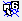 
Crear una actividad de emparejamientoElija JMatch para la creación del ejercicio de emparejamiento. En el campo Título escriba «Mundiales de fútbol».
En la Tabla 1 se muestra la relación correcta entre el nombre del país y el año en que se realizó el mundial en dicho país. Digite la información en los campos respectivos de JMatch.Tabla 1. Ejercicio de emparejamiento.Para la configuración general de la actividad haga clic en el ícono :Pestaña Títulos/Instrucciones: en el campo Subtítulo del ejercicio escriba «Actividad de emparejamiento» y en el campo Instrucciones escriba «Para cada país en donde se han realizado mundiales de fútbol, elija el año correspondiente en el que este se llevó a cabo. Al finalizar, haga clic en Check para comprobar sus respuestas y luego haga clic en  para continuar con la siguiente actividad».Pestaña Contador: active la opción especifique un límite de tiempo para este ejercicio y permíta al estudiante realizar la actividad en un (1) minuto.Para guardar los cambios, haga clic en el botón Guardar y luego en Ok.Para finalizar, en el menú Archivo haga clic el Guardar como y guarde los cambios en la actividad creada.Ahora, genere la página web con la actividad; para ello haga clic en el ícono  . Tenga en cuenta que todas las actividades deben guardarse en la misma carpeta y con el nombre emparejamiento_mundiales (sin espacios).Crear un QuizElija la opción JQuiz. En el campo Título escriba: «Mundial de fútbol Brasil 2014». Luego, elija el tipo de la pregunta, en este caso, Respuestas múltiples y en el campo P1 escriba la siguiente pregunta con sus respectivas opciones de respuesta:¿En cuántas ciudades se jugarán los partidos del mundial Brasil 2014?1561012Ahora, elija el tipo de pregunta Respuestas múltiples y en el campo P2 escriba la siguiente pregunta con sus respectivas opciones de respuesta:¿En qué cuidad se jugará la final del mundial Brasil 2014?Sao PauloRío de JaneiroPorto AlegreBelo HorizontePara la configuración general de la actividad haga clic en : Pestaña Títulos/Instrucciones: en el campo Subtítulo del ejercicio escriba «Quiz» y en el campo Instrucciones escriba «Responda las siguientes preguntas referentes al Mundial de Brasil 2014. Al finalizar, haga clic en Check para comprobar sus respuestas y luego haga clic en  para continuar con la siguiente actividad».Pestaña Contador: active la opción especifique un límite de tiempo para este ejercicio y permita al estudiante realizar la actividad en cinco (5) minutos.Para guardar los cambios, haga clic en Guardar y luego en Ok.Para finalizar, en el menú Archivo haga clic el Guardar como y guarde los cambios en la actividad creada.Ahora, genere la página web con la actividad; para ello haga clic en el ícono  . Tenga en cuenta que todas las actividades deben guardarse en la misma carpeta y con el nombre quiz_brasil (sin espacios).Enlazar actividades en Hot PotatoesPara este ejercicio, la primera actividad de la colección será el crucigrama. Para realizar el enlace ingrese a la actividad realizada con JCross y haga clic en.Haga clic en la pestaña Botones y en la opción URL del siguiente ejercicio busque en la carpeta donde están todas las actividades el archivo correspondiente a la actividad de emparejamiento, de extensión .htm. Por último haga clic en el botón Guardar y luego en Ok.Luego, ingrese a la actividad realizada con JMatch  y haga el mismo proceso, pero esta vez la actividad a enlazar es la correspondiente al quiz, que debe tener la extensión .htm.Por último, configure la última actividad de la colección. En esta, desactive la opción Incluir botón “Siguiente ejercicio”.Nota. Cada vez que se realice un cambio en alguna actividad, es necesario volverla a exportar como página web (con el mismo nombre) haciendo clic en el ícono  .	Publicar las actividades en MoodleIngrese a su espacio en la plataforma educativa Moodle, esto con el objetivo de publicar el recurso hecho con la herramienta Hot Potatoes en dicho espacio. Antes de agregar y configurar el recurso en Moodle, suba a la carpeta de Archivos todas las páginas web, con extensión .htm, correspondientes a los ejercicios de la actividad realizada con Hot Potatoes.Haga clic en Activar edición.Ubique el módulo donde desea agregar el material. En el menú recursos para actividades, elija la opción Hot Potatoes Quiz.Complete el formulario con la siguiente información; revise que se muestren las opciones avanzadas:Nombre: Elija la opción Texto específico en el menú desplegable y en el campo de texto digite «Participación de Colombia en los mundiales de fútbol».Nombre del archivo: haga clic en el botón Elija o suba un archivo  y elija la página web de extensión .htm correspondiente al crucigrama (primera actividad de la colección).Resumen: Elija la opción Texto específico en el menú desplegable. En el editor HTML digite el texto «En esta actividad debe resolver tres ejercicios relacionados con la participación de Colombia en los mundiales de fútbol».Agregar cadena de preguntas: SíPermitir revisión: SíIntentos permitidos: 1Método de calificación: Primer intentoCalificación máxima: 5Para finalizar la configuración haga clic en Guardar cambios y regresar al curso.Nota. Para lograr el objetivo de la actividad, los demás campos del formulario deben dejarse con los valores predeterminados por la Plataforma. Elementos de la izquierdaElementos de la derechaEstados Unidos1994Francia1998Corea - Japón2002Alemania2006Sudáfrica2010Por defecto-----